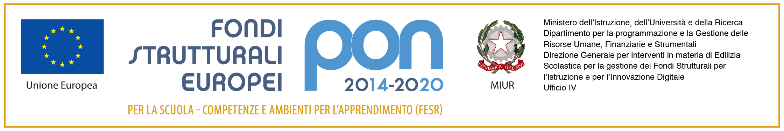 Ministero dell’Istruzione, dell’Università e della RicercaIstituto comprensivo “MARZABOTTO”Via Savona, 135 - 20099 Sesto San Giovannitel. 02-3657501 – 0236575050 (fax)www.icmarzabotto.edu.it                                                                                                email segreteria@icmarzabotto.edu.it Circ n 2                                                                       Sesto San Giovanni, 31 agosto 2023                                         AI COLLEGHI DELLE CLASSI PRIME DELLA SCUOLA PRIMARIA                                         A TUTTI I GENITORI DELLE CLASSI PRIMEOgg: ASSEMBLEA  INIZIO ANNO  ALUNNI CLASSI PRIMEL' ASSEMBLEA CON I GENITORI DEGLI ALUNNI DELLE CLASSI PRIME SI TERRÀGIOVEDÌ 7 SETTEMBRE 2023, DALLE ORE 16.30 ALLE ORE 18.30, PRESSO L'AUDITORIUM DELLA SCUOLA SECONDARIA CALAMANDREI.LA DIRIGENTE SCOLASTICA(Dott.ssa Anna Crovo)Firma autografa sostitutiva dell’indicazionea stampa del nominativo, come previstodall’art. 3, c. 2, D. Lgs. N. 39 /1993 